Бюджетное профессиональное образовательное учреждение Омской области «Седельниковский агропромышленный техникум»Кроссворд на тему: «Сцепление автомобиля»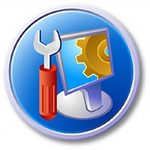 Автор-составитель: Баранов Владимир Ильичмастер производственного обученияпервой квалификационной категорииСедельниково село Омская область  2020-2021 учебный годДля общего развития обучающихся, для проведения внеклассных мероприятий, викторин, выполнения внеаудиторной самостоятельной работы.Кроссворд  на тему:  «Сцепление автомобиля»Вопросы:По горизонтали:1 –  деталь сцепления.2 –  рабочий, производящий кладку.3 –  массивный сосуд, в котором толкут что-либо пестом4 – защита автомобиля от ржавчины. 5 –  минерал, высокотемпературный калиевый полевой шпат.6 –  компьютерный процессорный блок горизонтальной конструкции.7 –  Чарлз (1812—70) английский писатель, «Очерки Боза», романы «Посмертные записки Пиквикского клуба», «Приключения Оливера Твиста», «Николас Никльби», «Мартин Чезлвит», «Лавка древностей», «Рождественские повести», «Домби и сын», «Дэвид Копперфилд».8 –  модель ФИАТа.9 –  белый известковый камень.10 –  устройство для присоединения электроприборов к сети.11 –   деталь привода сцепления с пневмоусилителем автомобиля МАЗ – 6335.По вертикали:1 –  модель «Опеля».2 –  деталь привода сцепления с пневмоусилителем автомобиля МАЗ – 6335.6 – диск, на который записывается информация в компьютере.7  – деталь гасителя крутильных колебаний.12 –  вид сцепления по числу ведомых дисков.13 –  деталь сцепления автомобиля КамАЗ – 5320.14 –  вид сцепления по числу ведомых дисков.15 –  деталь пневмогидроусилителя привода сцепления автомобиля КамАЗ – 5320.16 –  деталь пневмогидроусилителя привода сцепления автомобиля КамАЗ – 5320.17 –  деталь сцепления и его привода.18 –  коротко и ровно подстриженная, засеянная декоративной травой площадка19 –  воинское подразделение.Ответы:По горизонтали:1 – маховик ,  2 – кладчик , 3 – ступа,  4 – антикор, 5 – санидин, 6 – десктоп, 7 – диккенс, 8 – крома, 9 – алатырь,  10 – розетка, 11 – пневмоцилиндр. По вертикали:1 – мерива , 2 – корпус , 6 – дискета, 7 – демпфер, 12 – однодисковое, 13 – картер, 14 – двухдисковое, 15 – клапан, 16 – поршень, 17 – ступица, 18 – газон, 19 – отряд.Источники:Ожегов С. И.  Словарь русского языка: Ок. 57000 слов / под ред. Чл. – корр. АН СССР Н. Ю. Шведовой. – 18 –е изд., стереотип. – М.: Рус. Яз., 1987. – 797 с.Устройство автомобиля: учебник для учащихся автотранспортных техникумов /Е.Я. Тур, К.Б. Серебряков, Л.А. Жолобов. – М.: Машиностроение, 1990. 352 с.: ил.Полосков В.П., Лещев П.М., Хартанович В.Н. Устройство и эксплуатация автомобилей: учебное пособие. – 3-е изд., перераб. – М.: ДОСААФ, 1987. – 318 с., ил.Интернет источники:Изображение – режим доступа:https://krasivye-mesta.ru/omskaya-oblastВикипедия - мерива - [Электронный ресурс]  режим доступа: https://ru.wikipedia.org/wiki/Opel_Meriva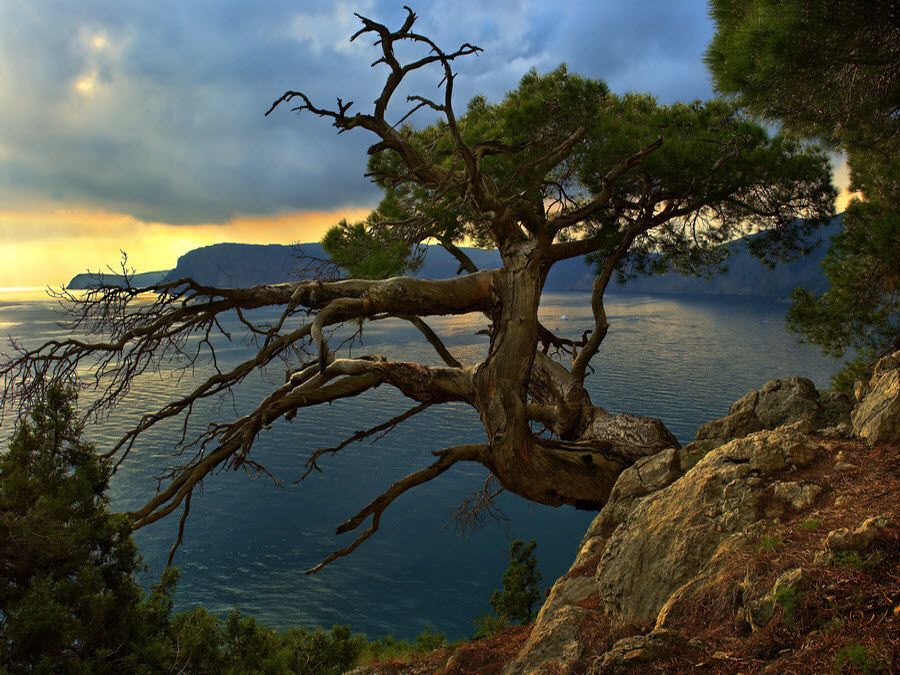 11213214153456167178181991011